Запись через Навигатор Уважаемые родители!В  2019-2020  учебном  году  продолжается  запись детей в объединения  через региональный интернет — портал «Навигатор дополнительного образования детей Ульяновской области» http://dopobr73.ru Инструкция по регистрации и записи ребенка на обучение через информационный портал «Навигатор дополнительного образования детей Ульяновской области»Заходим на сайт «Навигатор дополнительного образования детей Ульяновской области» через поисковую систему или, пройдя по ссылке http://dopobr73.ru2. ПРОЦЕДУРА РЕГИСТРАЦИИ— Нажимаем кнопку «Регистрация» (рис.1)Рис.1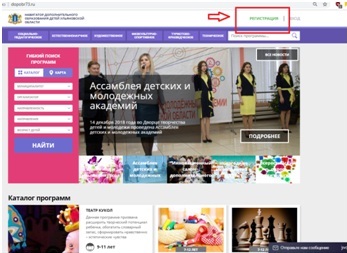 2.1.Заполняем все обязательные поля (рис.2):— муниципалитет;— фамилию, имя, отчество (родителя);— номер мобильного телефона;— адрес электронной почты;— придумываем пароль.Далее следует ознакомиться с правилами пользования сайтом для пользователей и поставить галочку согласия с данными правилами.Рис.2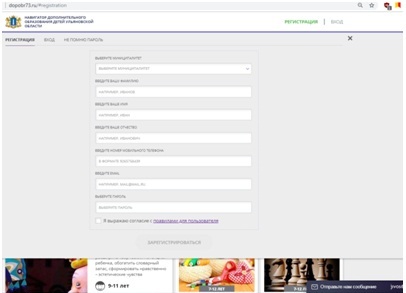 2.2. После заполнения регистрационной формы и нажатия кнопки «зарегистрироваться» на указанный адрес электронной почты придет системное сообщение от Отдела поддержки Навигатора для подтверждения электронного адреса. Необходимо пройти по ссылке, указанной в письме, для получения полных прав для работы с сайтом (рис.3).Рис.3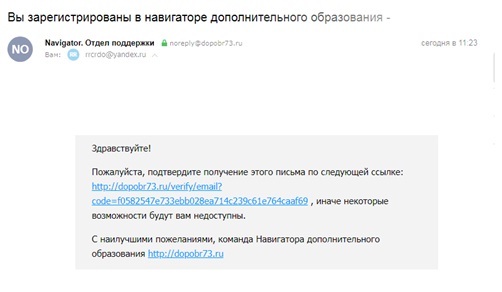 2.3. После перехода по ссылке заходим в личный кабинет пользователя: нажимаем на ФИО в верхнем правом углу (рис.4)Рис.4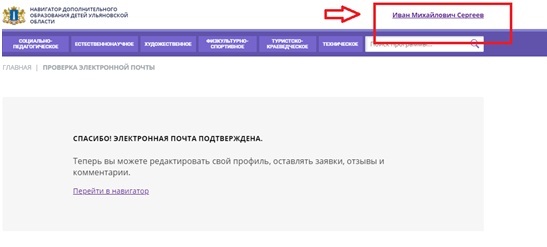 2.4. Во вкладке «Дети» добавляем данные ребенка/детей: вводим фамилию, имя, отчество, дату рождения и нажимаем кнопку «Сохранить» (рис.5)Рис. 5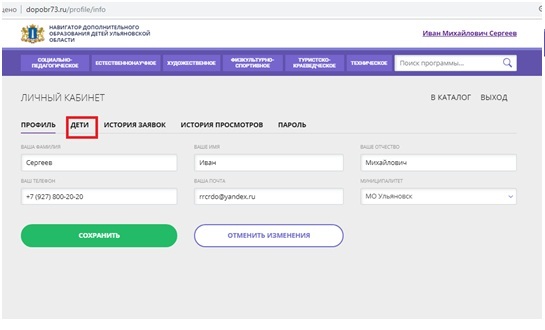 ОФОРМЛЕНИЕ ЗАЯВКИ НА ОБУЧЕНИЕ 3.1. Переходим из личного кабинета в каталог программ (рис.6)Рис. 6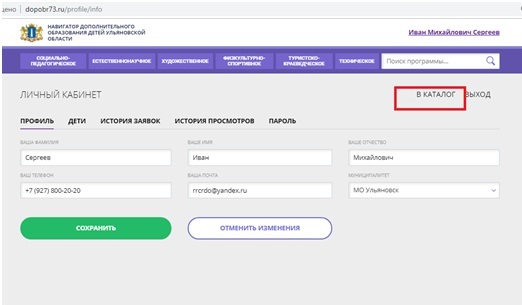 3.2. Заполняем форму гибкого поиска для подбора программы, соответствующей запросу:  выбираем из выпадающих списков муниципалитет, организатора (образовательную организацию), направленность и направление программы, указываем возраст ребенка, и нажимаем кнопку «Найти» (рис.7).В зависимости от условий подбора программы можно заполнять только определенные графы формы (например, указать только муниципалитет и возраст ребенка, остальные графы оставить пустыми).Рис. 7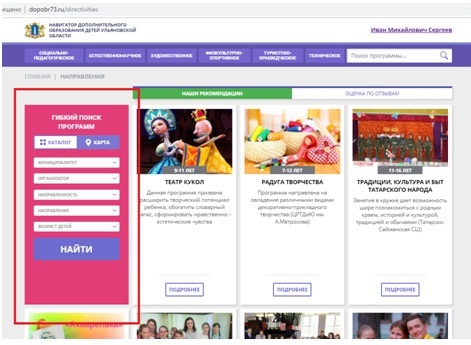 3.3. Выбираем программу из отфильтрованного списка, удовлетворяющую запросу, и нажимаем кнопку «Подробнее».В открывшемся окне можно изучить информацию о программе: описание, цели и задачи, ожидаемые результаты, данные о педагогах, расписание занятий и др.3.4. Для подачи заявки необходимо нажать кнопку «Записаться» и заполнить форму оформления заявки: выбрать группу, затем выбрать ребенка или детей и нажать кнопку «Далее» (рис. 8).Заявка успешно оформлена.Рис.8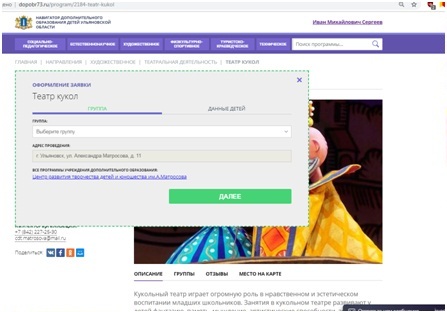 Получить информацию о поданных заявках, а также их статусах можно в личном кабинете во вкладке «История заявок».http://ul-cdtlen.ru/%D0%B7%D0%B0%D0%BF%D0%B8%D1%81%D1%8C-%D1%87%D0%B5%D1%80%D0%B5%D0%B7-%D0%BD%D0%B0%D0%B2%D0%B8%D0%B3%D0%B0%D1%82%D0%BE%D1%80/